Р Е П У Б Л И К А	Б Ъ Л ГА Р И Я МИНИСТЕРСТВО НА ЗДРАВЕОПАЗВАНЕТО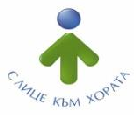 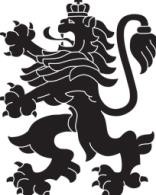 РЕГИОНАЛНА ЗДРАВНА ИНСПЕКЦИЯ – ВРАЦА 	гр. Враца 3000	ул. „Черни Дрин” № 2	тел: 092/62 63 77   e-mail: rzi@rzi-vratsa.com	ИНФОРМАЦИОНЕН БЮЛЕТИНза периода  24.01.2022г. – 30.01.2022г.ИЗВЪРШЕНИ СЪВМЕСТНИ ПРОВЕРКИ ПО СПАЗВАНЕ НА ПРОТИВОЕПИДЕМИЧНИТЕ МЕРКИ, СЪГЛАСНОЗАПОВЕД №РД-01-686/05.08.2021Г.НА МИНИСТЪРА НА ЗДРАВЕОПАЗВАНЕТОДЕЙНОСТ НА ДИРЕКЦИЯ „НАДЗОР НА ЗАРАЗНИТЕ БОЛЕСТИ“ЕПИДЕМИЧНА ОБСТАНОВКАЗа периода 24.01.2022г.- 30.01.2022 г.. в отдел „Противоепидемичен контрол“ на РЗИ-Враца са съобщени и регистрирани както следва:ДЕЙНОСТИ В ОТДЕЛ „МЕДИЦИНСКИ ИЗСЛЕДВАНИЯ“:+	–ДЕЙНОСТ НА ДИРЕКЦИЯ „МЕДИЦИНСКИ ДЕЙНОСТИ“ДЕЙНОСТ НА ДИРЕКЦИЯ „ОБЩЕСТВЕНО ЗДРАВЕ“АНАЛИЗ НА ДЕЙНОСТТА НА РЗИ – ВРАЦА ПО КОНТРОЛ НА ТЮТЮНОПУШЕНЕТО ЗА ПЕРИОДА 24.01.2022 г. - 30.01.2022 г.За периода 24.01.2022 г. – 30.01.2022 г. РЗИ – Враца е осъществила 27 проверки. Проверени са 22 обекта за хранене и развлечения и 5 лечебни заведения.За изминалия период на отчитане не са констатирани нарушения на въведените забрани и ограниченията на тютюнопушене.Няма издадени предписания и актове.Д-Р ОРЛИН ДИМИТРОВДиректор на РЗИ-ВрацаПериод от 24.01 - 30.01.2022 г.РЗИМВРБАБХОбщи нска админ истрац ияОбла стна адми нистр ацияСъвм естниПредп исания,проток оли, разпореждан ияАУ АНСиг нал и Окр про куратур аИзвършени проверки - общо3120123770592100Заведения за обществено хранене19461143013Търговски обекти881259141Нощни заведения3522Обекти с обществено предназначение19981Лечебни заведения11Други обекти (бензиностанции и други)942544Данни включително до 30.01.2022 г.Данни включително до 30.01.2022 г.Брой проби:Брой проби:Общо12481От тях Взети последните 24 часа / до 12.000Брой получени резултати до момента12481Брой положителни случаи , с натрупванеОБЩО 21444 ЗА ОБЛ.ВРАЦА, ОТ ТЯХ16431 ИЗЛЕКУВАНИ3954 АКТИВНИ, от тях (3793домашно лечение + 1161хоспитализирани )1059 ПОЧИНАЛИОбщ брой издадени предписания на контактни и на потвърдени случаи,с натрупване38196Общ брой под карантина, с натрупване47111Общ брой под карантина, оставащи6656Издадени направления 4А229Бр. взети проби за PCR изследване –229 бр.17Бр. взети проби за изследване на антитела - 0 бр.Бр. взети проби за изследване на антигенни - 8 бр.        1Администриране на процеса по регистрация на лечебните заведения за извънболнична помощ и хосписите7Проверки по чл. 93 от Закона за здравето по жалби и сигнали при нарушаване на правата на пациентите2Контрол на медицинската документация56Проверки по методиката за субсидиране на лечебните заведенияКонтрол на лекарствени продукти, заплащани със средства от бюджета на Министерството на здравеопазването за лечение на заболявания извън обхвата на задължителното здравно осигуряване2Контрол на дейността по медицинската експертиза41Контрол	върху	дейността	на	лечебните	заведения	и	медицинските специалисти. Проверки на лечебните заведения за болнична и извънболничнапомощ, проверки по чл. 93 от Закона за здравето2Обработени документи в РКМЕ703Контрол на територията на областта по Закона за контрол върху наркотичните вещества и прекурсорите2Контрол на обектите за търговия на едро и дребно с лекарствени продукти пореда на Закона за лекарствените продукти в хуманната медицина5Издадени предписанияИзвършени проверки51Взети проби за анализ21Мониторинг и контрол на радиационни параметри на средата по държавен здравен контрол18Дейности и прояви, свързани с международни и национални дни, посветени на здравен проблемЗдравна оценка на седмични разписания28Участие в ДПК2Разпространине на печатни и аудио-визуални, здравнообразователни, информационни и методични материалиИздадени предписания                                   1Издадени АУАН